Publicado en  el 23/01/2014 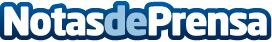 Lenovo anuncia su intención de comprar el negocio de servidores x86 de IBM Datos de contacto:IBMNota de prensa publicada en: https://www.notasdeprensa.es/lenovo-anuncia-su-intencion-de-comprar-el_1 Categorias: Telecomunicaciones E-Commerce http://www.notasdeprensa.es